12-13. GAIAKERIZAINTZARI APLIKATURIKO FARMAKOLOGIA12. GAIAERIZAINAREN ZEREGINA SENDAGAIEN ADMINISTRAZIOA:Farmakoa ziurtasunez administratzeko, hauek menperatu:PrestakuntzaEmateko bideak eta teknikakEkintza mekanismoaEfektu terapeutikoakSendagaien Aurkako ErreakzioakElkarrekintzakEFEKTU TERAPEUTIKOA AGERTU DEN JAKIN:Efektu terapeutikoa agertu den interpretatzeaz gain, honakoak detektatu eta tratatu behar ditu:ToxikapenakRAMakElkarrekintzakTRATAMENDUAREN JARRAIPENA:Automedikazioa kontrolatu. Farmakoaren erabilpenari eta ezaugarri orokorrei buruzko informazioa emanTRATAMENDU AGINDUAKIdatzia izan behar du. Honako informazioa eduki behar du:Pazientearen izen-abizenakAginduaren data eta orduaSendagaiaren izena: Komertziala edo generikoa (argi idatzita)Sendagaiaren dosia: Kantitatea eta administrazio orduak/maiztasunaAdministrazio bidea edo modua: Aho-bidezkoa, muskulubarnekoa, … Medikuaren sinadura: Sinadurarik gabeko aginduak ez du balio legalik. MOTAK:Berehalakoa: Sendagaia berehala eta behin bakarrik administratu behar da.Bakarra: Sendagaia behin bakarrik eta momentu jakin batean administratu behar da.Iraunkorra: Pazientearen bilakaeraren arabera, agindu mugagabea izan daiteke.Beharren araberakoa: Erizainak bere ustearen arabera eman diezaioke sendagaia pazienteari.Errutinazko aginduak: Egun kopuru zehatz batzuetan zehar burutzen dira, edo eta agindu berri batek ezeztatzen dituen arte.SENDAGAIAK ADMINISTRATZEKO OINARRI OROKORRAK (8 ZUZENAK)Paziente zuzena: Tratamendu aginduan jartzen dituen izen-abizenak eta pazientearenak bat datozela egiaztatu2 identifikatzaile erabiliPazienteari bere burua identifikatzeko eskatuEskura dagoen teknologia erabiliSendagai zuzena:Sendagaiaren etiketa egiaztatuTratamendu agindu egiaztatuDosi zuzena:Tratamendu agindua egiaztatuGaur egungo sendagaiaren erreferentzia/gida bat erabiliz dosiaren egokitasuna egiaztatuBeharrezkoa bada, dosia kalkulatu eta beste erizain batek ere kalkula dezala eraginAdministrazio-bide zuzena:Tratamendu agindua eta agindutako administraziobidearen egokitasuna egiaztatuPazienteak sendagaia agindutako administraziobidetik hartu edo jaso dezakeela egiaztatuMaiztasun zuzena:Tratamendu aginduko sendagaiaren administrazio maiztasuna egiaztatuTratamendu aginduko dosia momentu egokian administratzen ari zarela egiaztatuAzken dosia noiz administratu zen egiaztatuErregistro zuzena:Tratamendu aginduko sendagaia administratu ONDOREN bete dokumentazioaNoiz eta zein bidetik administratu zaion erregistratu. Eta, beharraren arabera, beste edozein informazio espezifiko ere erregistratuArrazoi zuzena:Sendagaia administratzeko arrazoia egiaztatuEpe luzerako preskribatutako sendagaien arrazoiak errebisatuErantzun zuzena:Sendagaiak desira den efektua eragiten duela ziurtatuZuk eginiko pazientearen jarraipena, eta aplikagarria den erizaintzako beste edozein esku-hartze, erregistratuOinarri orokor gehiago: Nahasketak ekiditeko, sendagaia ,prestatu duen erizainak berak administratuko du.Paziente batek sendagaia hartzeari uko egiten badio, aurrena sendagaia hartu behar duela ulertarazten saiatuko gara. Bere horretan jarraitzen badu, bere erabakia errespetatu eta historia klinikoan erregistratuko dugu.Logelan ez da sendagairik utzi behar, baldin eta pazienteak berak nahi duenean hartu ditzakeen inhalagailu, ukendu edo lozioak ez badira.Sendagaia hartu ondoren, paziente batek botaka egiten badu, historia klinikoan erregistratu eta medikuari abisatuko diogu. BETETZE TERAPEUTIKOATRATAMENDUAREKIKO ATXIKIMENDUA:Tratamendua betetzea.TRATAMENDUA EZ BETETZEA:Sendagai gehiegi edo gutxiegi hartzea. Eragiten duten aldagaiak:Osasun profesionalekin zerikusia dutenakMedikuen eta erizainen motibazioa azalpenak ematerakoanPazientearekin zerikusia dutenakIdatzizko tratamendua ulertzeaTratamenduak ze emaitzak ekarriko dizkion ulertzeaGaixotasunarekin zerikusia dutenakSintomatologiak eragiten duen ezintasunaProzesuaren iraupenaOroimena eta jokabidearen aldaketakErregimen terapeutikoarekin zerikusia dutenakDosi kantitateak,  administrazio bideak eta ondorio sekundarioakFarmakoa lortzeko zailtasunak eta diru kosteakIngurunearen eta egitura sanitarioarekin zerikusia dutenakHurbiltasunaNEURTZEKOMETODOAK:ZUZENAK Farmakoaren edo bere metabolitoaren mailak neurtzea: GarestiaEZ ZUZENAK Osasun profesionalaren iritzi klinikoa; Ez da oso baliagarria, paziente asko gezurretan ibiltzen direlako osasun profesionalak zer esango duenaren beldurrezOsasun profesionalarekin dituen zitetara asistentzia; Joaten ez denak nekez beteko du tratamenduaTratamenduaren eraginkortasuna edo lorpenak; Arazoa tratamenduak era partzialean eraginkorrak direnean datorSendagaien Aurkako Erreakzioen balorazioaPilulen kontaketa; Ez da oso metodo fidagarriaGaldeketa egiteaHOBETZEKO ESTRATEGIAK:Hezkuntza: Usadioak aldatzea zaila izaten denez, gaixotasunari eta tratamenduari buruzko informazioa emateak asko laguntzen du.Prebentzio, superbisio eta laguntza: Oroigarriak erabiltzea.FORMA GALENIKOAKGalenikoa: Farmakoari, bere administrazio zuzena ahalbideratzeko ematen zaion kanpo-itxura.Helburuak: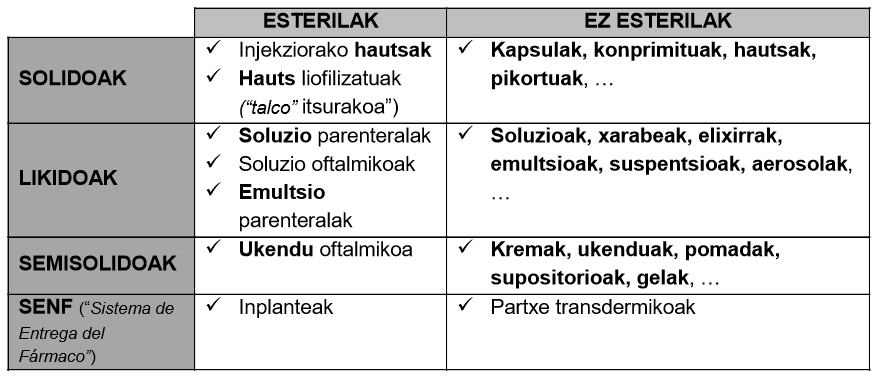 Farmakoa babestea; kanpoko agenteen eraginagatikDosifikazioa errazteaBide egokienetik bere administrazioa baimentzeaBeharrezkoa da forma galeniko bakoitzaren ezaugarriak ezagutzea; Farmakoak modu egokienean administratzeko eta efektua noiz agertzea espero den jakiteko.SOLIDOAKKAPSULAKFarmakoa+ eszipienteak + estalkiaEstalkia: Gehienetan gelatinazkoa (gogorra solidoak babesteko/biguna likidoak babesteko).Geruzazkoa  Farmakoa argiarengandik eta hezetasunagandik babestekoEnterikoa   Farmakoak eragindako narritadura gastrointestinala ekiditekoAskapen eraldatukoa eta kontrolatukoaKONPRIMATUAKHauts erako farmakoa + eszipienteaEstandarrak Berehalako askapena. Normalki aho bidetik. Eferbeszenteak  Uretan erabat disolbatu behar dira. Berehalako askapena.Estalki berezidunak  Farmakoa argitik eta hezetasunetik babestuak. Estalki enterikodunak  Urdaileko azidoek farmakoa ez suntsitzea; horrela, farmakoa urdailean zehar aldatu gabe pasatzeko eta hestean askatzeko.Askapen atzeratudunak  Farmakoa pixkanaka askatzen da. GRAJEAKNukleoa (kapsula edo komprimatua) + azukrezko jeruzaZapore edo usain txarra estaltzekoUrdaileko azidoek farmakoa ez suntsitzea; horrela, farmakoa urdailean zehar aldatu gabe pasatzeko eta hestean askatzekoHAUTSAK EDO PIKORRAKBerehalako askapenaAho bidez: Normalki likidotan (uretan, …) disolbatu behar izaten diraLarruazalean: Azal garbi eta lehorraren gainean aplikatu behar diraSUPOSITORIO ETA OBULUAKKono edo bala forma. Organismoaren temperaturan urtu.Supositorioak OndestetikObuluak  BaginatikERDISOLIDOAKGELAKFarmakoa disolbatua edo suspentsioan dago gelatinazko soluzio batean ura edo alkoholarekin.KREMAKPomada eta pastak baino bigunagoak izaten dira, olio baino ur-eduki gehiago duen emultsio batetan dagoelako.POMADAKHauts fin itxuran dagoen farmakoa  ingurune koipetsu solido batetan sakabanatuta dago.PASTAKPomadak baino solidoagoak. Lehortzean gogortu egiten dira.LIKIDOAKXARABEAKFarmakoa + azukrea + uraBeste sendagairen batekin administratzen badira, beti azkenak administratu behar dira.Xarabe batzuk administratu behar diren momentuan bertan prestatu behar dira, eta ez lehenago.Xarabeak normalki ez dira batere egonkorrak eta, beraz, behin ireki ostean jarraibideen arabera kontsumitu behar dira. Duten azukre edukia dela eta paziente diabetikoetan ekidin egin behar dira.TANTAKKantitate txikietan administratzeko prestatuta daude. ANPOILAKbide parenteraletik administratzeko den soluzio baten dosi bakar bat izan ohi dute.BIALAKHauts moduan farmako bat duten ontzi esterilak. Bide parenteraletik administratu ahal izateko disoluzio bat prestatu behar izaten da likido baten laguntzarekin.LOZIOAKAzalean aplikatzen dira baina igurtzi gabe.LINIMENTUAKAzalean aplikatzen dira, igurtziz.ELIXIREAKAlkohola gehitzen dien xarabeak izan ohi dira. Ahoko higienerako. ENEMAKOndeste bidetik administratzen diren soluzioak.GASEOSOAKINHALADORE + NEBULIZATZAILEAKSendagaiak zuzenki birikei emateko erabiltzen diren bi aparatu mota dira.Inhaladorea Biriketan zehar hauts partikula moduan sendagai bat administratzeko erabilitako dispositiboa.PresurizatuakHauts erakoakNebulizatzailea Sendagai likidoak oso tanta txikitan banatzen dituen aparatua. Hodeia plastiko-tutu batek eramaten du ahoaren gainean jartzen den edo sudurreko hobietan sartzen den plastikozko pieza batetara.AEROSOLAKAluminiozko, latorrizko edo beirazko ontzi baten barruan dagoen edozein sistema presurizatu, balbula baten bidez  sendagaia oso tanta finetara txikiagotuta askatzen duena.  13. GAIATOXIKOTASUNAFarmakoaren dosi altuak erabiltzean edo gorputzean metaketa dagoenean azaltzen den dosi-menpeko efektu kaltegarria.ONDORIO TOXIKOAGizabanako bakoitzari edo gizarteari farmakoak eragiten dion edozein ondorio kaltegarri. Farmako guztiak ondorio toxikoren bat sortzeko gai dira; era honetan nahi ez zen patologia iatrogenikoa agertu daiteke.Ohikoenak:Hepatotoxikotasuna eta nefrotoxikotasunaAsaldura hemodinamikoakTeratogenezitateaArritmiakPortaeraren asaldurakAlergiakSENDAGAIEN AURKAKO ERREAKZIOAK (RAM)Gaixotasun bat tratatzeko, profilaxirako, diagnostikorako edo funtzio biologiko baten eraldaketarako farmako baten dosi terapeutikoa eman ondoren, gertatzen den edozein ondorio kaltegarri.Farmakoaren menpe; propietateak, erabilpen txarra…Gaixotasunaren menpe; Adina, sexua, genetika, aurrekariak…Sailkapena:1ALBO ONDORIOA EDO EFEKTU KOLATERALAFarmakoaren ekintza mekanismoak eragiten duen ondorioa, baina tratamenduaren helburuarekin zerikusi ez duena. EFEKTU SEKUNDARIOAFarmakoaren ekintza mekanismoarekin zerikusia izan ez arren, farmakoak eragiten duen ondorioa, baina tratamenduaren helburuarekin zerikusi ez duena.ERREAKZIO ALERGIKOAJatorri inmunologikoa duen erreakzioa da; farmakoak edo bere metabolitoak antigeno izaera hartzen duelako.ERREAKZIO IDIOSINKRATIKOAGenetikoki zehaztutako erreakzioak; normalean pertsona horiek dituzten entzimen hornidura berezietan oinarritzen dena.2A MOTAFarmakoaren erabileran aurreikusi daitezkeenak.B MOTAEspero edo aurreikusi ezin daitezkeenak.ERREAKZIO ALERGIKO OHIKOENAK:Digestio aparatuko eraldaketakGibeleko eraldaketakAldaketa hematologikoakGiltzurrunetako eraldaketakSistema kardiobaskularreko eraldaketaOtotoxikotasunaHipertermia edo hipotermiaSORTZEN DUTEN FARMAKO OHIKOENAK:Hanturaren Aurkako farmako Ez-Esteroideoak (A.I.N.E.) AntimikrobianoakBronkodilatatzaileakBihotzeko zenbait farmakoHormona kortikosteroideoak eta intsulinaAho-bidekoz antikoagulanteakOpiazeoak, hipnotikoak eta antsiolitikoakDiagnostikorako kontraste batzuk   FARMAKOEN TOXIKOTASUNAHAURDUNALDIANFarmako askok hezi plazentarioa zeharkatu eta umekian efektuak eragin ditzakete. Efektu teratogeninoak eta odol galerak. EDOSKITZAROANFarmako gehienak amaren esnearen bitartez haurrengana igarotzen dira.0-10 URTEKO HAURREKINFarmakoen efektuak luzeagoak eta handiagoak dira. Dosia umean = (Gorputz azalera (m2) / 1.7)  x Helduen dosiaZAHARTZAROANFARMAKOZINETIKA/FARMAKODINAMIA ALDARAZTEN DUTEN GAIXOTASUNAK DITUZTENEKINKontrolatzeko neurriak:Behaketa klinikoaBizi-konstanteen monitorizazioaFarmakoen maila serikoen monitorizazioaFARMAKOEN ERABILERAREN SEGURTASUNASendagaiengatiko Aurkako Gertaerak = Sendagai baten erabilera klinikoaren ondoriozko edozein kalte. Prebenigarriak eta ez-prebenigarriak.Sendagaien Aurkako Erreakzioa = Gaixotasun bat tratatzeko, profilaxirako, diagnostikorako edo funtzio biologiko baten eraldaketarako ohikoa den dosia eman ondoren, gertatzen den edozein ondorio kaltegarri edo bilatu ez den ondorioa.Sendagai-akatsa   =  Sendagaiak osasun-profesionalen edo pazienteen kontrolpean daudenean,  pazientea kaltetu dezakeen edo sendagaien erabilera desegokia eragin dezakeen edozein gertakari prebenigarri.FARMAKOEN SEGURTASUNAFarmakoen segurtasuna ziurtatzeko entsegu klinikoak egiten dira. MEDIKAMENDUEN AGINDUA PAZIENTE BEREZIETANA FARMAKOLOGIA KLINIKOA ZAHARTZAROAN	Zahartzaroan, farmakologiari dagokionean, pazienteek arreta berezia behar dute hainbat arazo agertu daitezkeelako:Elikadura desegokia (potasioaren galera).Betetze terapeutikorik eza. Arrazoiak hainbat motatakoak izan daitezke; kognitiboak, fisikoak, psikologikoak…Polimedikazioa. Gaixotasun kronikoak direla eta hartu beharreko farmako kopurua gehitzen doalako edota automedikazio-tasa igotzen delako.Preskripzioan akatsak aldaketa farmako-zinetikoak eta farmako-dinamikoak kontuan ez hartzeagatik.Xurgapenean; Urdail-hustuketa mantsotzen daBanaketan; Lipidoen kopurua handitzen da eta muskuluen eta uraren kantitatea murriztu. Gastu kardiakoa txikitzen da, albuminaren kopurua txikiagotzen da eta α1 glikoproteinen kopurua aldiz handiagotu.Metabolismoan; Farmakoen I. faseko metabolismoa jaisten da; metabolismo oxidatiboa.Iraizpenean; Farmakoen erdi-bizitza luzeagoa da adineko gehienetan; eta beraz, farmakoaren dosia egokitu beharko dugu.B ZAHARTZAROAN HARTU BEHARREKO NEURRIAK1.Farmakoterapia arrazionala jarraitu (helburuak, …) eta pazientea ondo informatu.2. Ezaugarri farmakologikoen aldaketak ondo ezagutu eta zahartzaroan gertatzen diren aldaketak kontuan hartuz gomendagarriak diren dosiak erabili. 3. Tratamenduak erraztu, dosia txikitu. 4. Plasma-kontzentrazioen monitorizazioa egin. 5. Toxikotasuna edo eragin falta badago, farmakoa aldatu behar da. C FARMAKOLOGIA KLINIKOA HAURDUNALDIANAmarentzat farmakoak duen onura eta farmakoak umekian eragin ditzakeen kalteen arteko erlazioa ondo aztertu behar da.Eragin ditzake; Efektu teratogenikoak enbrioian 	Amaren ezaugarriak	Haurdunaldiaren fasea (2-12 aste, organogenesia)	Farmakoa eta dosifikazioaArazo funtzionalak umekian (kontraindikatutako farmakoak)	AAS	Aminoglukosidoak	Aho-bidezko antikoagulatzaileak	Antitiroideoak	Cloroquina	NitrofurantoinaD HAURDUNALDIAN HARTU BEHARREKO NEURRIAKFarmako seguruak haurdunaldian:Goragalea eta goitika: B6 bitamina + doxilaminaDispepsia eta pirosia: Aho-bidezko antiazido ez xurgagarriak. Sucralfato-a eta ultzeraren kontrakoak (ranitidina, omeprazol) ere agindu daitezke.Idorreria:  Gorotz-masaren handitzaileak (metilcelulosa, plantago ovata) eta libragarri osmotikoak (lactulosa) ere eman ditzakegu.Infekzioak:  Antibiotikoak: penicilina (G eta V), amoxicilina, amoxicilina-ácido clavulanico-a, anpicilina, cefalexina, cefaloridina, eritromicina, clindamicina, nistatina, isoniacida, etambutol.Antibiralak: aciclovirAntimikotikoa: anfotericina B Antihelminticoa: piperazinaDepresioa: Antidepresibo triziklikoakMin akutua: ParazetamolaEztula: DextrometorfanoaAsma: salbutamol, salmeterol eta budesónida inhalatua har daitezkeHipertentsioa: metildopaErreakzio alergikoak eta urtikaria: ciproheptadina, clorfeniramina, doxilamina, loratadinaDiabetea: giza-intsulina izango da aukerakoaHipertiroidismoa: propiltiouracilo eta metimazolHipotiroidismoa: levotiroxina edo liotironina eman daitezkeE FARMAKOLOGIA KLINIKOA PEDIATRIAN3 garai bereizi behar dira:Jaioberriak: 0-1 hilabete. Bularrekoak: 1-12 hilabete. Haurtzaroa: 1-14 urte.F PRESKRIPZIOAREN IRIZPIDEAK PEDIATRIANTratamendu farmakologikoa beharrezkoa denean bakarrik ezarri.Ezarri dosi eredurik eta biderik egokienaBetetze terapeutikoaren jarraipena; Azaldu gurasoari jarraibidea.G PRESKRIPZIOAREN IRIZPIDEAK GILTZURRUN GUTXIEGITASUNEANGiltzurrun-gutxiegitasuna  Iraizketa murriztua  Farmakoak metatu daitezke  Toxikotasuna eragin dezakeArazoa:Farmakoa eraldatu gabe gernu-bidez iraizten denean.Metabolito aktiboak dituzten farmakoen kasuan, metabolito horiek iraizteko bide nagusia giltzurruna denean.Aldaketa farmako zinetikoak; iraizpenean:Iraizketa murrizten da iragazkortasuna jaisten delako.Farmakoen erdi-bizitzak luzatuko dira.Aldaketa farmakodinamikoak:Farmako batzuen eragin kaltegarriekiko sentikortasuna handitzen da.H PRESKRIPZIOAREN IRIZPIDEAK GIBEL GUTXIEGITASUNEANGibelean metabolizatzen diren farmakoak, gibelean metatzen dira.Gutxiegitasunak larria izan behar du ondorioak agertzeko. Ez dago proba zehatzik gutxiegitasuna neurtzeko.Aldaketa farmakozinetikoak:Xurgapenean; Lehenengo pausoko metabolismoa txikitzen da eta, ondorioz, bioerabilgarritasuna handi daiteke.Banaketan; Lipidoak gutxitzen dira eta ur kopurua handitzen da.Metabolismoan; Farmakoen I. Faseko metabolismoa gutxiagotzen da; metabolismo oxidatiboa. Aldaketa farmakodinamikoak:NSZko eraginak handitu egiten dira. Kontu handia:Analgesikoak: Paracetamol-a, AINEak (Anti Inflamatorio Ez Esteroideoak)Psikofarmakoak: Opiaceo-ak, benzodiacepina-k, antidepresibo tricíclico-akAntibiotikoak: cloranfenicol, tetraciclina-k1. Albo ondorioa2. Efektu sekundarioa3. Erreakzio alergikoa4. Erreakzio idiosinkratikoa1. A mota2. B mota